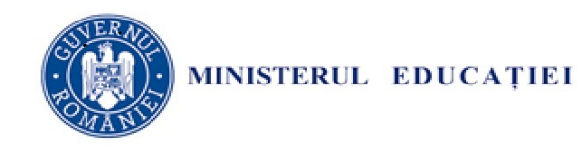 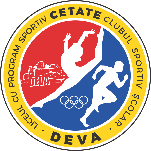 Nr.8752 /07.09.2022TEMELE  PROIECTULUI PENTRU LUCRAREA DE SPECIALITATEcompetenţe profesionaleCLASA a XII-a / 2022 - 2023Origine şi evoluţie în practicarea exerciţiilor fiziceImportanţa cunoaşterii apariţiei şi evoluţiei sportului – şcoli  (sisteme) de educaţie fizică, personalităţi şi caracteristiciPrincipalele perioade de dezvoltare ale sportului în RomâniaCartea Europeană a Sportului – conţinut şi influenţe asupra dezvoltării concepţiei despre sportRolul sportului în perfecţionarea fiinţei umane – note definitorii şi zone de interesInteracţiunea dintre funcţiile sportului şi corelaţia acestora cu obiectivele sportuluiImportanţa cunoaşterii nivelelor conceptuale din domeniul educaţiei fizice şi sportuluiCunoaşterea rolului pe care-l are istoricul sportului practicat în legătură cu evoluţia acestuiaImportanţa regulamentului sportului practicat în vederea fructificării capacităţii de performanţăCorelaţia dintre capacitatea motrică şi factorii de mediuRaportul dialectic dintre calităţile motrice (aptitudini), deprinderi şi priceperile motriceCorelaţia dintre capacitatea de performanţă şi „antrenamentul total”Rolul timpului în organizarea activităţii sportive de performanţă (gestionarea raţională a timpului pentru optimizarea capacităţii de performanţă)Efortul în antrenamentul sportiv – parametri, caracteristici şi orientareAspecte corelative intriseci ale efortului de antrenament cu referire la principalele valori de control: oboseala şi restabilireaOboseala ca fenomen tranzitoriu – premisă pentru creşterea performanţelor sportiveImportanţa conexiunilor obiective şi subiective dintre efortul de antrenament – oboseală şi supracompensareRolul exerciţiului fizic în antrenamentul sportiv şi valorile lui de natură instrumentală, conceptuală şi  programată Influenţa mijloacelor de antrenament în dezvoltarea capacităţii de performanţă Clasificarea mijloacelor competiţionale şi rolul acestora pentru a dezvolta capacitatea de performanţăRefacerea – condiţie esenţială pentru optimizarea capacităţii de performanţăRolul igienei individuale şi a echipamentului în obţinerea performanţeiTipurile de traumatisme care pot fi identificate în activitatea sportivăAspectele generale ale calităţilor motrice condiţionale (viteză, forţă şi rezistenţă)Factorii care condiţionează calitatea condiţională vitezaFormele de manifestare ale calităţii condiţionale vitezaAspecte metodice privind devoltarea calităţii condiţionale vitezaImportanţa cunoaşterii metodelor şi tehnicilor de evaluare a vitezeiAspecte generale ale calităţii motrice condiţionale forţa (definiţie, factorii de condiţionare, forme de manifestare)Metode şi procedee metodice utilizate pentru dezvoltarea forţei în antrenamentul specific sportului practicatRealizarea feed-back-ului în procesul de antrenament prin folosirea instrumentelor şi testelor pentru măsurarea forţeiRezistenţa – calitate motrică care condiţionează manifestarea performanţială a comportamentului sportivRolul metodelor şi procedeelor metodice în dezvoltarea calităţii motrice condiţionale rezistenţaCorelaţia dintre evaluarea rezistenţei şi evaluarea capacităţii de efortRolul unităţilor organizatorice, a structurilor sportive locale/judeţene şi naţionale în dezvoltarea sportului de performanţăJocurile Olimpice sub semnul mitului în antichitate şi contemporaneitate Rolul promotorilor la renaşterea Jocurilor Olimpice moderneRolul fundamental al lui Pierre de Coubertin în renovarea Jocurilor Olimpice moderneSportivii români – eroi ai Jocurilor Olimpice moderneContribuţia gimnasticii artistice româneşti la afirmarea sportului românesc pe plan mondialContribuţia sportului practicat – atletism, jocuri sportive, lupte, judo ş.a. -  la afirmarea sportului românesc pe plan internaţional Retrospectiva rezultatelor obţinute de sportivii români care au urcat pe podium la Jocurile Olimpice moderneKalos kai agathos – idealul antic al armoniei dintre trup şi suflet – izvor al fair-play-ului de aziOlimpismul – filozofie de viaţă – conexiunea dialectică dintre sport – cultură şi educaţie Olimpismul românesc promotor al jocurilor olimpice moderneImportanţa pregătirii tehnice în cadrul planurilor de antrenament pentru sportul practicatDinamismul pregătirii tactice în contextul elementelor de conţinut ale antrenamentului sportivImportanţa analizei componentelor de tactică în sportul practicatRolul determinant al pregătirii fizice în dezvoltarea capacităţii de efort a organismului, specific sportului practicatOptimizarea relaţiei dintre sportiv şi antrenor prin intermediul pregătirii psihologiceRolul pregătirii teoretice în asimilarea informaţiilor referitoare la evoluţia şi conţinutul regulamentului sportului practicatRolul pregătirii artistice în contextul elementelor de conținut ale antrenamentuui sportivMic dicţionar explicativ cuprinzând termeni specifici sportului practicatRolul surselor de documentare scrise şi audiovizuale în domeniul sportuluiInternetul – mijloc indispensabil de informare şi comunicare în domeniul sportuluiNecesitatea de a cunoaşte principiile antrenamentului sportivRolul cerinţelor antrenamentului sportiv ca raţiuni metodologice de acţiune eficientăLocul şi rolul metodelor şi procedeelor metodice în cadrul procesului de antrenament sportivImportanţa cunoaşterii metodelor de antrenament bazate pe relaţia efort-odihnă Relaţia parte – întreg în cadrul metodelor de antrenament sportivBioritmul – premisă importantă în dirijarea procesului de pregătire al sportivilorAlimentaţia raţională a sportivilor - garanţie în obţinerea unei capacităţi de efort optimeRolul principiilor alimentare în menţinerea unui echilibru funcţional superior al organismului umanRolul bazelor sportive în atingerea capacităţii de performanţă în concordanţă cu specificul sportului practicat (atletism, gimnastică artistică, gimnastică aerobică, lupte, judo, fotbal, volei, baschet)Rolul raționalizării și standardizării în alimentația sportivăImportanţa cunoaşterii acordării primului ajutor în cazul traumatismelor uşoare şi mediiDescrierea  traumatismelor grave care pot să apară în timpul antrenamentului sau competiţiei şi necesitatea acordării primului ajutor Rolul mijloacelor de informare în domeniul sportului (presa sportivă, publicaţii de specialitate, legislaţia domeniului, internetul)Importanţa cunoaşterii aspectelor metodologice în vederea realizării obiectivelor generale comune primului stadiu al antrenamentului sportivUnele aspecte metodologice specifice „antrenamentului constructiv” specializat (stadiul II)Aspecte ale conţinutului antrenamentului sportiv în stadiul de mare performanţă (III) şi cel al specializării aprofundate – orientat spre marea performanţăImportanţa cunoaşterii criteriilor folosite pentru selecţia în sportRolul jurnalului de autocontrol în procesul de antrenamentComplexitatea tipurilor de raţii alimentare în raport cu activitatea sportivă Importanţa cunoaşterii caracteristicilor sportului de performanţă contemporanTendinţe în antrenamentul sportiv contemporanUnele aspecte ale interrelaţiei dintre procesul de antrenament şi competiţieRefacerea capacităţii de efort - liant al intercondiţionării dintre antrenament şi competiţieForma sportivă – stare superioară de adaptare a organismului la eforturile specifice sportului practicatCaracterul fazic al formei sportive în sportul practicatInterdependenţa dintre elementele de conţinut ale antrenamentului sportiv şi  succesiunea de abordare în raport cu structura antrenamentuluiCorelaţia dintre caracteristicile cantitative şi cele calitative ale antrenamentului specific sportului practicatFazele procesului de adaptare – reflexie în succesiunea verigilor de antrenament (lecţii, micro-, mezo-, macrocicluri) specifice sportului practicatLecţia de antrenament – unitate structurală de bază a procesului instructiv-educativ Rolul microciclurilor în structura antrenamentului sportiv pentru obţinerea capacităţii de performanţăUnele aspecte ale structurilor intermediare specifice antrenamentului din sportul practicatEtapele de elaborare ale planului anual de pregătire specific sportului practicatPlanul de pregătire pe mezociclu - treaptă în îndeplinirea obiectivelor anualePlanul de pregătire pe microcicluri – concretizare a planului de mezostructurăPlanul de lecţie - document de planificare operativ care concretizează pregătirea pe micro şi mezocicluRolul formelor de pregătire centralizată organizate în condiţii naturale specificeImportanţa capacităţilor coordinative în obţinerea performanţei sportiveCalităţile aparatului locomotor şi rolul lor determinant în eficienţa mişcărilorTipuri de evaluare utilizate în pregătirea specifică sportului practicatCorelaţia dintre limbajul universal – gestual-motric – şi limbajul verbal în procesul de antrenament şi competiţieComunicarea și informarea în sportul de performanțăFactori care distorsonează comunicarea și informarea în sportul de performanțăBIBLIOGRAFIEORIENTATIVĂ ŞI SELECTIVĂ (multisport) Alexandrescu, C. şi Creţu, A. (1994).  Igiena educaţiei fizice şi sportului. Bucureşti: ANFS. Alexe, Nicu. (1993). Antrenamentul sportiv modern. Bucureşti: Editura Editis. Anghel, V. (2002). România la Jocurile Olimpice. Bucureşti: Editura Regia Autonomă Monitorul Oficial. Athena 2004 – All The Medalists. LAS-MULTIMEDIATIONS.  Athena: Kalithes Badiu, Toma şi Mereuţă, Claudiu. (1998). Teoria şi metodica educaţiei fizice şi sportului. Galaţi: Ed. Evrika. Bota, Cornelia şi Predescu, B. (1997).  Ergofiziologie. Bucureşti: Ed. Antim Ivireanul.Bota, Cornelia. (2000). Ergofiziologie. Bucureşti: Editura Globus.Cârstea, Gheorghe. (1993). Teoria şi metodica educaţiei fizice şi sportului. Bucureşti: Editura UniversulCârstea, Gheorghe. (1999), Educaţia fizică fundamente teoretice şi metodice. Bucureşti: Editura „Petru Maior”.Colibaba, E. D.  şi Bota, I. (2005). Teoria şi metodica antrenamentului sportiv în jocurile sportive. Bucureşti.Creţu, A. (1998).  A.B.C.-ul primului ajutor. Bucureşti: Editura Didactică şi Pedagogică.Demeter, A. (1983). Fiziologia şi biochimia dezvoltării calităţilor motrice. Bucureşti: Editura Sport – Turism.Dragnea, A. (1995). Antrenament sportiv. Bucureşti: Editura Didactică şi Pedagogică. Dragnea, A. (1997).  Antrenament sportiv. Bucureşti: Editura Didactică şi Pedagogică. Dragnea, A. (1992). Antrenament sportiv – teorie şi metodologie. Bucureşti: M.T.S.Dragnea, A. (1984). Măsurarea şi evaluarea în ed. fizică şi sport. Bucureşti: Editura  Sport – Turism. Dragnea, A. (1991). Teoria şi metodica dezvoltării calităţilor motrice. Bucureşti: Editura Compediu. M.T.S. Drăgan, I. (1989).  Practica medicinii sportive. Bucureşti: Editura Medicală.Drăgan, I. (1982).  Medicina sportivă. Bucureşti: Editura Sport – Turism.Drăgan, I. (coord.) (1989), Selecţia şi orientarea medico – sportivă. Bucureşti:  Editura Sport – Turism.Drăgan, I. (1989)	. Practica medicinii sportive. Bucureşti: Editura Medicală.Epuran, M. şi Holdevici, I. (1980).  Compediu de psihologie pentru antrenori. Bucureşti: Ed. Sport – Turism. Epuran, M. (1990). Modelarea conduitei sportive. Bucureşti: Editura Sport – Turism.Epuran, M. (1973). Teoria antrenamentului sportiv. Bucureşti: Editura Stadion.Epuran, M. (2005).	Metodologia cercetării activităţilor corporale. Bucureşti: Ediţia a II –a.  FEST. Epuran, M. (1968). Psihologia sportului. Bucureşti: Ed. C.N.E.F.S. Fântâneanu, E. (2001). România la jocurile Olimpice. Atena 1896 - Sydnei 2000. Bucureşti: Departamentul pentru Comunicare al Guvernului României. Grigorescu, M. (1977).	Controlul medical şi prim ajutor medical. Curs Vol.II. Bucureşti: Institutul de Ed. Fizică şi Sport. Grigorescu, M. (1980).	Îndrumător de lucrări practice. Bucureşti: Institutul de Ed. Fizică şi Sport. Harre, D. (1990).	 Teoria antrenamentului sportiv. Bucureşti: Editura Stadion. http://www. mediawebdeisign.ro/internet.htmlhttp://www.referat.evonet.rohttp://ro.wikipedia.org/wiki/internetIfrim, M. (1986).	 Antropologie motrică. Bucureşti: Editura Ştiinţifică şi Enciclopedică.Kiriţescu, C.N. (1964).   Palestrica. Bucureşti: Editura UCFS.Legea Educaţiei Fizice şi Sportului, nr.69/2000, republicată cu modificările şi completările ulterioare, BucureştiLegea educației naționale nr. 1/2011, republicată cu modificările şi completările ulterioare, BucureştiMatveev, N. şi Novicov, A.  Teoria antrenamentului sportiv. (1980). Bucureşti: Ed. Stadion.Regulamentul de organizare şi funcţionare a cluburilor sportive şcolare. (1998). M.E.N.Statutul Federaţiei Sportului Şcolar şi Universitar.  (1999). M.E.N.Şiclovan, I. (1972). Teoria educaţiei fizice şi sportului. Bucureşti: Editura Stadion. Terminologia educaţiei fizice şi sportului. (1973). Bucureşti:  Editura Stadion.Tudor, V. (1999). Capacităţile condiţionale, coordinative intermediare – componente ale capacităţii motrice. Bucureşti: Editura Rai – Coresi.Tudor, V. (2005). Măsurare şi evaluare în cultură fizică şi sport. Bucureşti: Editura Alpha. Thommen, G. (1980).	Bioritmuri umane. Bucureşti: Centrul de cercetări pentru Educaţie Fizică şi Sport. Ed. C.N.E.F.S.Weinek, J., (1996).  Biologia sportului. Bucureşti: Traducere C.C.P.S.Zisulescu, Ş. (1978).  Aptitudini şi talent. Bucureşti:  Editura Didactică şi Pedagogică,.Bibliografie selectivă pentru JOCUL SPORTIV FOTBALALEXANDRESCU, C. (1973). Alimentaţia sportivului. Ediţia a II-a revăzută şi completată. Bucureşti:  Editura Stadion.ALEXANDRU, Valeriu. (2006). Jocul fundaşului central de macaj şi cel al mijlocaşului folosite în antrenamentul modern: juniori 16-18 ani. Lucrare ştiinţifică, Slatina: Didactic Pres.AVRAM, Silviu. (1980). Fotbal: exerciţii pentru pregătirea fizică şi tactică, Bucureşti: Editura Sport-Turism. AWAD, Jamal, Issa, Mohammed. (1997). Metodologia refacerii în regiumul diurn şi săptămânal al antrenamentului sportivilor: handbal şi fotbal. Bucureşti: Editura Universităţii. BALINT, Gheorghe. (2008). Concepte moderne privind utilizarea tehnologiilor informaţionale în procesul de predare-învăţare-evaluare la disciplina „Bazele generale ale fotbalului”. Iaşi: Pim.BALINT, Gheorghe şi PANAIT, Ciprian. (2000). Fotbal pentru toţi, Bacău: Egal.BARBU, Dumitru. (2007). Comunicarea în jocul de fotbal. Craiova: Universitaria.BAKOVICI, Marton şi CSAKNADY, J., Jeno. (1955). Antrenamentul fotbaliştilor juniori. Bucureşti: Editura Tineretului – Cultură Fizică şi Sport.BUCUR, Angela. (2001). Curs de ergofiziologie. Oradea: Facultatea de Educaţie Fizică şi Sport.CĂLINESCU, George. (2007). Fotbal: teorie şi metodică. Craiova: Universitaria. CĂRNĂIANU, Constantin. (1978). Fotbal: teoria şi practica jocului şi antrenamentului modern. Bucureşti:  Editura Fundaţiei „România de Mâine”.CHIRILĂ, Ioan (1994).  Lucescu şi drogul său Fotbalul. Bucureşti: Viitorul Românesc.CHIRILĂ, Ioan şi IONESCU, Mihai. (1999). Un veac de fotbal românesc. Bucureşti: Editura Fundaţiei Pro. CIOLCĂ, Sorin-Mirel. (2005). Capacitatea de performanţă în fotbal. Bucureşti: Cartea Universitaria. COMANIA, Petre şi MARINOF, Lucian. (2003).  Fotbal la copii şi jniori. Constanţa: Nautica. DRĂGAN, Aurelian. (2009). Optimizarea lecţiei de antrenament la disciplina fotbal. Galaţi: University Press. DUMITRESCU, Gheorghe. (2010). Fotbal: terminologie. Oradea:  Editura Universităţii de vest. DUMITRESCU, Gheorghe şi DEAC, Anca.  (2009). Fotbal: noţiuni generale de tehnică, tactică şi regulament.  Oradea: Editura Universităţii din Oradea.EPURAN, Mihai şi HORN, Egon.  (1985). Mecanisme de influenţare a comportamentului în fotbal, Bucureşti: Sport-Turism.FLOREA, Laurenţiu. (2009). Antrenamentul sportiv în jocul de fotbal, Bucureşti: Ararat. F.R.F. (1997).  Rombol tehnic. nr.8, Bucureşti: Şcoala Naţională de Antrenori.GROZA, Alexandru.  (2008). Fotbalul între ştiinţă şi haos. Beiuş: Buna vestire. IONESCU, Mihai şi TUDORAN, Mircea. (1984). Fotbal de la a la Z: fotbalul românesc de-a lungul anilor. Bucureşti: Sport-Turism.MANUŞARIDE, Chiriac şi GHEMIGEAN, Chevorc. (1986). Aproape totul despre fotbal. Bucureşti: Editura Sport-Turism.MĂNESCU, Cătălin-Octavian. (2010). Modelarea pregătirii în jocul de fotbal. Bucureşti: Editura A.S.E.MOLDOVAN, Dorin. (2008). Totul despre fotbal, (trad.). Oradea:  Editată de Chris Hunt, Editura Aquila.MONEA, Dan. (2005). Rezistenţa – calitate motrică de bază a jucătorului de fotbal în vârstă de 15-16 ani. Cluj-Napoca: Napoca-Star.MOTROC, Ion. (1994).  Fotbal de la teorie la practică, Bucureşti: Editura Rodos. MOTROC, Ion; RĂDULESCU, D. şi COJOCARU, F. (1995).  Fotbal – curs de bază. Bucureşti: Editura Fundaţiei România de Mâine. MOTROC, Ion şi MOTROC, Florin. (1996). Fotbalul la copii şi juniori. Bucureşti: Editura Didactică şi Pedagogică.PELEA, Nicolae. (2010). Fotbal: particularităţi metodice privind instruirea şi jocul mijlocaşilor la echipele din fotbalul competiţional. Craiova: PrintXpert.POPOVICI, Cornel, Aurel.  (2004). Fotbal: pregătirea fizică a fotbalistului. Cluj-Napoca: Napoca Star.RĂDULESC, Mircea şi CRISTEA, E. (1984).  Fotbal: aspecte actuale ale pregătirii juniorilor. Bucureşti: Sport-Turism.RĂDULESC, M. şi CRISTEA, E. (1984).  Aspecte actuale ale pregătirii juniorilor. Bucureşti: Editura Sport-Turism.STĂNCULESCU, Victor. (1982).  Ghidul antrenamentului de fotbal. Bucureşti: Editura Sport-Turism. STĂNCULESCU, Victor. (1997). Fotbal – aspecte moderne de antrenament şi joc. Bucureşti: Editura Sport-Turism. STĂNESCU, Nicolae. (1967). Probleme medico-sportive în pregătirea copiilor şi juniorilor fotbalişti. Bucureşti: Editura Consiliului Naţional pentru Educaţie Fizică şi Sport. STOICA, Doru. (2010). Fotbal: efortul şi dezvoltarea calităţilor motrice în antrenamentul sportiv modern. Craiova: Universitaria. URSU, Vasile, Emil şi URSU, Aleodor, Rafael. (2006). Metodologia pregătirii condiţionale la nivelul fotbaliştilor juniori. Cluj-Napoca: Risoprint.VILCU, Iulian şi BULUS, Liviu. (2005). Fotbalul la copii şi tineret: probleme de selecţie, pregătire şi joc: [efort, refacere, recuperare, vitaminele şi sărurile minerale], Bucureşti: Mentor Macro.Notă: Temele propuse cuprind toate unităţile de învăţare din cei patru ani de studiu;Comunicarea temei alese se va face prin profesorii - îndrumători,  pe bază de semnătură, până pe data de 15.11.2022;Predarea lucrărilor de competenţe profesionale se va face după un grafic  stabilit ulterior profesorului- îndrumător;Examenul de competenţe profesionale va avea loc în prima săptămâna după terminarea cursurilor;Redactarea lucrării: Times New Roman cu diacritice; Font 14; spaţii între rânduri  -  1,5; margini - normal; paginarea – dreapta jos;Modelul pentru întocmirea conţinutului pentru: copertă, cuprins, bibliografie, paginile 2-3,  poate fi consultat la biblioteca şcolii;Persoana de contact: profesorul-îndrumător.Director,Prof. Liga Adrian Cristian